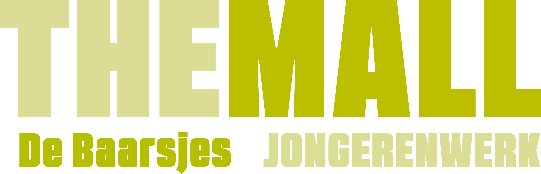 Privacy Statement The Mall AmsterdamDit is het Privacy Statement van The Mall. Om u goed van dienst te zijn en om ons werk zo efficiënt en effectief mogelijk uit te voeren, verwerkt The Mall uw persoonsgegevens.The Mall vindt een zorgvuldige omgang met uw persoonsgegevens erg belangrijk. Uw persoonsgegevens worden door ons dan ook zorgvuldig verwerkt en beveiligd en wij houden ons aan de geldende wettelijke regels.U kunt in dit Privacy Statement lezen welke persoonsgegevens wij van u verwerken, voor welke doeleinden, wie uw gegevens mag inzien, hoe wij uw gegevens bewaren, aan wie wij uw gegevens doorgeven en welke invloed u daarop zelf kunt uitoefenen. Wat zijn persoonsgegevens?Persoonsgegevens zijn alle gegevens die uw persoon of die van uw kind(eren) jonger dan 16 jaar  betreffen. Bij persoonsgegevens kunt u denken aan: uw naam, adres, geboortedatum, telefoonnummer of e-mailadres. Dit soort gegevens verkrijgen wij van u als u bijvoorbeeld een formulier invult, een brief of e-mail stuurt.
Doet u, of uw kind(eren) jonger dan 16 jaar, activiteiten bij ons dan verwerken wij gegevens die nodig zijn voor het bereiken van de persoonlijke doelstelling.
Ook als u de website van The Mall bezoekt, verstrekt u ons in sommige gevallen persoonsgegevens in de vorm van een IP-adres (het adres waarmee uw computer op het internet te vinden is)Op het moment dat uw persoonsgegevens door uzelf of door een derde met The Mall worden gedeeld verwerken wij deze. De betekenis van het begrip verwerken is ruim en houdt onder meer in: verzamelen, opslaan, raadplegen, verwijderen, gebruiken en het verstrekken van gegevens aan derde partijen.Waarop is dit Privacy Statement van toepassing?Dit Privacy Statement is van toepassing op alle persoonsgegevens die The Mall van u (op geheel of gedeeltelijk geautomatiseerde wijze) verwerkt in het kader van haar dienstverlening.Van wie verwerkt The Mall persoonsgegevens?Van alle personen met wie we contact hebben, of die de website van The Mall bezoeken, kunnen we persoonsgegevens verwerken. Dit zijn onder meer de jongeren die gebruik maken van diensten. Ook verwerken we persoonsgegevens van contactpersonen van klanten, leveranciers of samenwerkingspartners van The Mall.
Belangrijk: als u als organisatie of bedrijf persoonsgegevens van uw medewerkers of klanten aan ons doorgeeft, dan bent u volgens de geldende wetgeving verplicht om hen hierover te informeren. U kunt dit Privacy Statement aan uw medewerkers en/of klanten geven. Zij weten zo precies hoe wij omgaan met hun persoonsgegevens.Wie is verantwoordelijk voor de verwerking van uw persoonsgegevens?De verantwoordelijke voor het verwerken van uw persoonsgegevens is The Mall, gevestigd aan Van Speijkstraat 65a, 1057 GM Amsterdam. The Mall beslist  formeel-juridisch of en, zo ja, welke persoonsgegevens worden verwerkt, met welk doel dat gebeurt en op welke wijze.Waarvoor gebruikt The Mall uw persoonsgegevens?The Mall mag enkel persoonsgegevens van u verwerken als wij daarvoor een wettelijke grondslag hebben. De wettelijke grondslagen voor het verwerken van uw persoonsgegevens zijn:uw toestemming;de verwerking van uw gegevens is noodzakelijk voor de uitvoering van een overeenkomst;de verwerking van uw gegevens is noodzakelijk om een wettelijke verplichting na te komen;de verwerking van uw gegevens is noodzakelijk ter bestrijding van ernstig gevaar van uw gezondheid; ende verwerking van uw gegevens is noodzakelijk met het oog op het belang van de doelstellingen van The Mall, waarbij uw belang niet prevaleert.The Mall verwerkt uw persoonsgegevens ten behoeve van een efficiënte en effectieve hulp en dienstverlening en bedrijfsvoering, in het bijzonder in het kader van het uitvoeren van gemeentelijke welzijnstaken die vastgelegd is in de volgende wet:
• De WMO
Hieronder vallen persoonsgegevens voor het volgen van groepsactiviteiten, gegevens over uw hulpvraag voor vrijwilligersdiensten, gegevens om u als vrijwilliger te  registreren en te ondersteunen, gegevens bij individuele trajecten in het kader van hulp en dienstverlening.Hoe gaat The Mall met uw persoonsgegevens om?We gaan zorgvuldig, veilig en vertrouwelijk met uw persoonsgegevens om. We gaan ervan uit dat uw gegevens altijd vertrouwelijk van aard zijn. Iedereen die inzicht heeft in uw gegevens , zowel medewerkers als derden die door The Mall zijn ingehuurd, is daarom belast met een geheimhoudingsplicht. Toezicht op het verwerken van persoonsgegevensDe regels over het beschermen van uw persoonsgegevens zijn vastgelegd in de Wet bescherming persoonsgegevens, vanaf 25 mei 2018 betreft dat de Algemene Verordening Gegevensbescherming. De Autoriteit Persoonsgegevens (AP) ziet erop toe dat deze wet wordt nageleefd.Wanneer u van mening bent dat de bepalingen uit dit Privacy Statement niet of onvoldoende door ons worden nageleefd heeft u het recht om een klacht in te dienen bij de AP. De contactgegevens van de AP zijn:Bezuidenhoutseweg 30
2594 AV  Den Haag
088 – 180 52 50VeiligOm uw privacy en de vertrouwelijkheid van uw gegevens te beschermen, treft The Mall passende technische en organisatorische maatregelen. Wij verwerken persoonsgegevens in een registratiesysteem dat beveiligd is volgens de wettelijke veiligheidsnorm.  Wij verzenden alleen geanonimiseerde persoonsgegevens via e-mail en beperken dit tot een minimum. Daarnaast zijn de systemen waarin klantgegevens zijn opgeslagen, enkel toegankelijk voor de groep medewerkers voor wie het noodzakelijk is voor het uitvoeren van hun werkzaamheden dat ze toegang hebben.Melden van incidentenMocht er onverwachts blijken dat er toch iets niet goed is gegaan met de bescherming van uw persoonsgegevens, of we vermoeden dat dit het geval is, dan zullen wij dit melden bij de Autoriteit Persoonsgegevens. Indien de inbreuk op uw persoonsgegevens voor u mogelijk ongunstige of nadelige gevolgen heeft, laten we u dit zo snel mogelijk weten.Hoe lang bewaren we uw gegevens?The Mall bewaart uw gegevens niet langer dan noodzakelijk is voor de doelen waarvoor uw gegevens worden verwerkt en dan wettelijk is toegestaan. Hoelang bepaalde gegevens worden bewaard is afhankelijk van de aard van de gegevens en de doeleinden waarvoor zij worden verwerkt. De bewaartermijn kan dus per doel verschillend zijn.Verstrekken aan derdenWij verstrekken uw persoonsgegevens uitdrukkelijk niet aan derden, tenzij dat noodzakelijk is in het kader van de uitvoering van de overeenkomst, indien dit wettelijk verplicht is of wanneer u ons hiervoor uw toestemming hebt gegeven.
Voor jongeren onder 12 jaar vragen wij toestemming hiervoor aan de ouder(s)/verzorger(s). Voor jongeren tussen 12 en 16 jaar vragen we aan de jongere en diens ouder(s)/verzorger(s) toestemming.The Mall kan ook verplicht zijn persoonsgegevens te verstrekken op basis van wet- of regelgeving, op basis van een uitspraak van een bevoegde rechter, of bij fraude of misbruik. Als dat het geval is verleend The Mall haar medewerking.Persoonlijk contact met The MallVeel contacten tussen u en The Mall verlopen telefonisch, via formulieren, e-mail of Social media. Persoonsgegevens die u daarbij doorgeeft, leggen we vast als dat nodig is voor onze dienstverlening.Bijvoorbeeld om uw vragen te beantwoorden, contact met u op te kunnen nemen of om de kwaliteit van onze dienstverlening te verbeteren.Wat doen we met uw IP-adres?Iedereen die internet gebruikt, heeft een IP-adres. Ook als u internet met uw mobiele telefoon. Zonder IP-adres kunt u niet internetten. The Mall houdt IP-adressen bij om u te behoeden voor internetfraude.CookiesStichting The Mall De Baarsjes gebruikt functionele, analytische en tracking cookies. Een cookie is een klein tekstbestand dat bij het eerste bezoek aan deze website wordt opgeslagen in de browser van uw computer, tablet of smartphone. Stichting The Mall De Baarsjes gebruikt cookies met een puur technische functionaliteit. Deze zorgen ervoor dat de website naar behoren werkt en dat bijvoorbeeld uw voorkeursinstellingen onthouden worden. Deze cookies worden ook gebruikt om de website goed te laten werken en deze te kunnen optimaliseren. Bij uw eerste bezoek aan onze website hebben wij u geïnformeerd over deze cookies en hebben we uw toestemming gevraagd voor het plaatsen ervan. U kunt u afmelden voor cookies door uw internetbrowser zo in te stellen dat deze geen cookies meer opslaat. Daarnaast kunt u ook alle informatie die eerder is opgeslagen via de instellingen van uw browser verwijderen. Zie voor een toelichting: https://veiliginternetten.nl/themes/situatie/cookies-wat-zijn-het-en-wat-doe-ik-ermee/Wat zijn uw rechten?Wanneer The Mall persoonsgegevens van u verwerkt, heeft u volgens de geldende regelgeving bepaalde rechten. Uw rechten zullen hieronder worden toegelicht.Wij stellen u op de hoogte als wij persoonsgegevens van u verwerkenThe Mall verstrekt voor het verwerken van uw gegevens informatie aan u over de doelen waarvoor en de manieren waarop wij uw gegevens verwerken, over de regels die daarop van toepassing zijn, over de rechten die u heeft en hoe u daar invloed op kunt uitoefenen.Deze informatieverstrekking kan achterwege blijven als u al op de hoogte bent van de verwerking van uw gegevens of als een mededeling aan u onmogelijk is of voor ons een onevenredige inspanning kost.Inzage in uw gegevensBent u deelnemer van The Mall en wilt u zien welke persoonsgegevens van u bij ons bekend zijn? Dan kunt u gebruikmaken van uw ‘Recht van inzage’. We verzoeken u dan aan te geven welke persoonsgegevens u graag wil ontvangen.Recht op verbetering van gegevensU heeft het recht om gegevens te verbeteren als uw gegevens onjuist of onvolledig zijn. Ook heeft u het recht de gegevens te veranderen als de gegevens niet relevant zijn voor het doel waarvoor wij ze verwerken, of als uw gegevens in strijd met een wettelijk voorschrift door ons zijn verwerkt.Wij zullen de derde(n) die uw gegevens van ons hebben ontvangen op de hoogte stellen van een eventuele verbetering of verandering, tenzij dit onmogelijk is of van ons onevenredig veel inspanning vraagt.Recht op gegevensverwijderingDaarnaast heeft u het recht om bepaalde gegevens te laten verwijderen. Bijvoorbeeld wanneer uw gegevens niet langer nodig zijn voor de doeleinden waarvoor we ze hebben ontvangen, u bezwaar maakt tegen de verwerking of wanneer uw gegevens onrechtmatig door ons zijn verwerkt. We kunnen echter niet altijd alle gevraagde gegevens verwijderen, omdat we verplicht (kunnen) zijn om bepaalde gegevens van u te bewaren.Recht op beperking van de verwerkingOok heeft u recht op beperking van de verwerking van uw gegevens. Het recht op beperking houdt in dat wij uw persoonsgegevens (tijdelijk) niet mogen verwerken en niet mogen wijzigen. Hiervan is sprake als u de juistheid van de gegevens betwist, als u van mening bent dat de persoonsgegevens niet langer nodig zijn voor de doeleinden of als u van mening bent dat de verwerking van uw persoonsgegevens door The Mall onrechtmatig is.Recht van bezwaarTegen verwerking van uw persoonsgegevens door THE MALL kunt u bezwaar maken als uw persoonsgegevens worden gebruikt voor andere doeleinden dan noodzakelijk voor de uitvoering van een overeenkomst of noodzakelijk voor het nakomen van een wettelijke verplichting.Recht op dataportabiliteitWanneer u zelf uw persoonsgegevens aan ons heeft verstrekt heeft u in bepaalde gevallen het recht op gegevensoverdraagbaarheid. Dit houdt in dat wij uw gegevens op gestructureerde, gangbare en machineleesbare wijze aan u zullen verstrekken, wanneer u ons daarom verzoekt.Hoe kunt u uw rechten uitoefenen?Als u gebruik wil maken van uw rechten, kunt u altijd contact met ons opnemen via onderstaande contactgegevens of door een gefrankeerde brief aan ons te sturen, voorzien van uw naam, adres en telefoonnummer. Wij reageren binnen één maand op uw verzoek.Wij vragen u zich te legitimeren, aan de hand van een geldig legitimatiebewijs. Op die manier kunnen wij controleren of wij de persoonsgegevens aan de juiste persoon verstrekken.Buitensporige verzoeken met betrekking tot het verstrekken van informatie kunnen door ons worden afgewezen. Van buitensporige verzoeken is sprake wanneer u ons bijvoorbeeld meer dan gemiddeld en noodzakelijk benadert met informatieverzoeken.Over dit privacy statementThe Mall kan dit Privacy Statement aanpassen. De laatste wijziging was op 1-4-2023. De meest recente versie vindt u altijd op The Malldebaarsjes.nl.Heeft u vragen of opmerkingen over ons Privacy Statement? Neem dan gerust contact met ons op:Cecilia Petit
Bestuurder The Mall 
Contactgegevens: cecilia.petit@themalldebaarsjes.nl